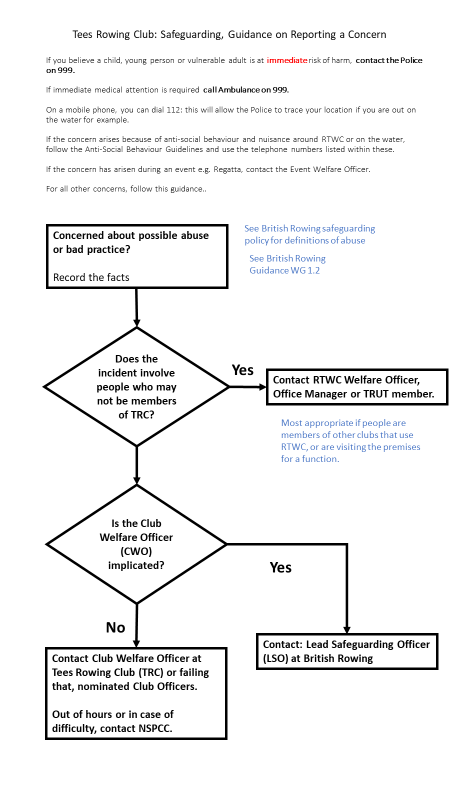 Although most cases of abuse take place within the family setting, it can and does occur in rowing.It is essential that all allegations are taken seriously and appropriate action is taken. It is not your responsibility to decide if a child or vulnerable adult is being abused. It is your responsibility to report your concerns to the appropriate agencies. 	Not acting is not an option. If you are not sure and want to discuss something please contact the Club Welfare Officer, British Rowing’s Lead Safeguarding Officer or a statutory agency for advice.Remember: The welfare of the child or vulnerable adult is paramountbeing vigilant helps to protect such peopleeveryone has a duty of care to report any concerns they have immediatelya good reporting structure ensures that concerns are dealt with fairly.See British Rowing Safeguarding Policy for further information as well as their following guidance notes:WG 1.2 Report form for recording concerns and referralsWG 1.8 Advice and support for individuals receiving a concern or allegationWG 1.9 Advice and support for those who have reported concernsWG 1.11 Flowcharts for referral procedure within rowingWG 1.12 Flowchart for referral procedure outside rowingWG 1.14 Vulnerable Adults: How to record concerns of abuseWG 1.15 Dealing with allegations of bullying of Vulnerable AdultsRevision date of this document: August 2019.